Муниципальное казённое общеобразовательное учреждение «Перегрузненская средняя школа» Октябрьского муниципального района Волгоградской области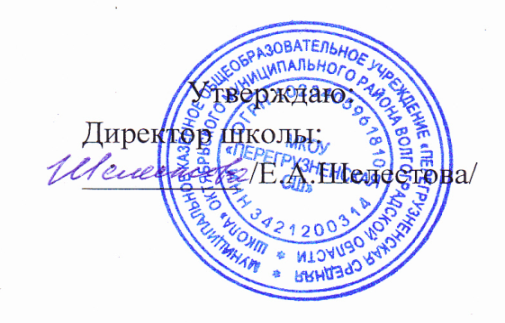 МЕНЮ ШКОЛЬНОЙ СТОЛОВОЙ /завтрак/07.05.2024 г.№ п/пНаименование блюда/энергетическая ценностьОбъем порции (г)5-11  классы5-11  классы5-11  классы1Котлеты домашние  с соусом -180,62 ккал1202Икра кабачковая консервированная-83,2 ккал1003Макароны отварные с маслом -  246,60 ккал1804Хлеб пшеничный-106,40 ккал405Чай с молоком-66,62ккал2001-4 классы1-4 классы1-4 классы1Котлеты домашние  с соусом -180,62 ккал                    1201Икра кабачковая консервированная-62,4 ккал                    602Макароны отварные с маслом -  205,50 ккал1503Хлеб пшеничный-79,80 ккал304Чай с молоком-66,62ккал200ОВЗ1Каша молочная гречневая – 183,8 ккал1502Хлеб пшеничный-79,80 ккал303Чай с сахаром и лимоном-43,52200